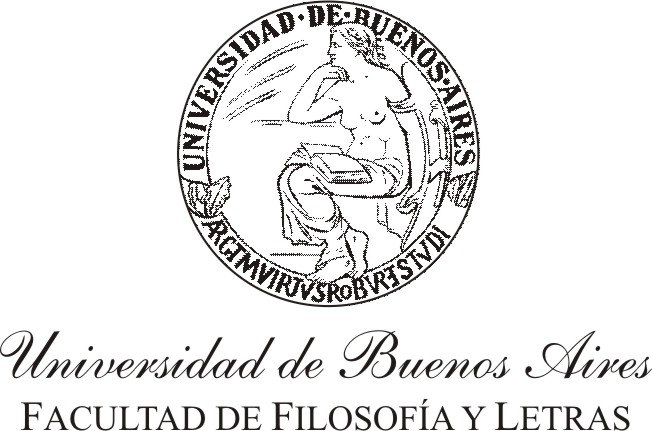 Buenos Aires, ……….. de 2019Sr. Rector Universidad de Buenos AiresProf. Dr. Alberto Edgardo BarbieriS                        /                        DDe nuestra mayor consideración: Me dirijo a usted a los efectos de presentarles el aval de esta Casa de Estudios para la presentación de …….. al Programa UBAINT DOCENTES. Los datos correspondientes a la postulación son los siguientes: Nombre y apellido: DNI: Cargo docente: Dedicación: Designación: Resolución de Rectorado:  Legajo N°: Cátedra: Departamento: Destino solicitado: Asimismo, dejamos constancia que el caso en que el/la postulante obtenga la movilidad, esta Facultad concederá licencia o comisión de servicios con goce de sueldo, en caso en que el postulante cuente con renta.Sin otro particular, saludo a Usted muy atentamente,….................................................